Российская ФедерацияМуниципальное образование Павловский районМуниципальное казенное дошкольное учреждение детский сад общеразвивающего вида № 6ст. НоволеушковскойНоминация«Социальная активность»Категория участниковСтаршая группаПодготовительная группасоциальный педагогМаксимова Лариса ВиталиевнаКраткосрочный проект«Я рисую свой мир»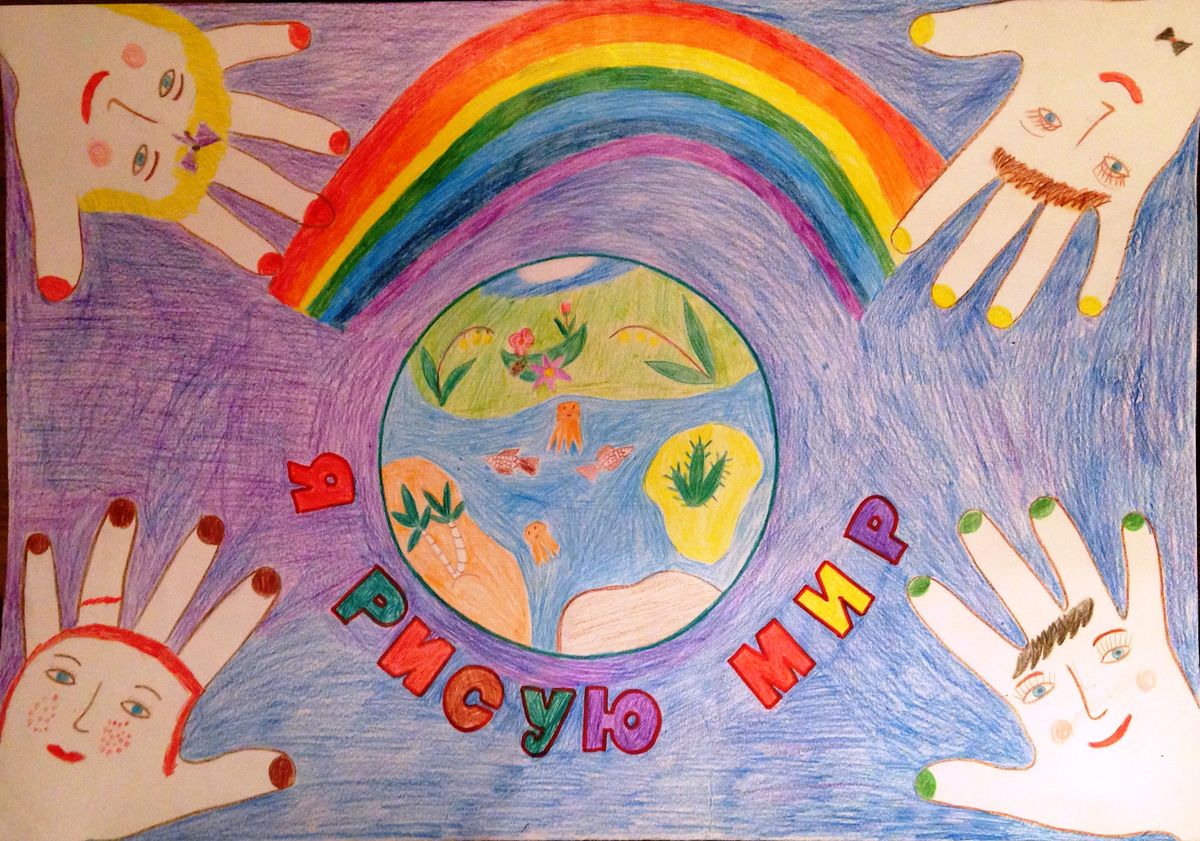 Краткосрочный проект разработан и выполняется социальным педагогом МКДОУ д/с № 6 при поддержке администрации образовательного учреждения.«Каждый ребенок художник.Трудность в том ,что бы остаться художником,выйдя из детского возраста.»Пабло Пикассо.             Любая художественная деятельность, в том числе и рисование , помогают ребенку раскрыть свой внутренний мир, отразить его в продукте своей деятельности, перевести чувственный образ в материальный.              Для того чтобы ребенок сложился как личность, он должен научиться самостоятельно и осмысленно преодолевать возникающие препятствия. Если таких препятствий слишком много, то ребенок начинает их обходить, искать способы избавиться от слишком обременительных обязанностей. Тут и зарождается отклоняющееся поведение, вернее, отклоняющееся для взрослых, но естественное для ребенка в возникшей ситуации.Появление всех нездоровых наклонностей следует замечать и предупреждать в детском возрасте. Если время упущено, сенситивный период прошел, то результат исправления будет незначительный. Опасно, безнравственно и бесчеловечно закрывать глаза на то, что в будущем может испортить жизнь человеку. Ребенок не виноват в том, каким его вырастили. Вся ответственность целиком ложится на его родителей и педагогов. Нужны спокойствие, выдержка, твердость, терпение, настойчивость, обязательно спокойный тон, доброжелательность, аргументированность, если мы взяли ответственность за будущее человека. Чувство доверия у ребенка появляется очень рано, в том возрасте, о котором человек еще ничего не помнит. Но именно в раннем и дошкольном детстве у ребенка возникает доверие к себе, людям, миру, формируется характер, укрепляется чувство собственного достоинства и уверенности.В процессе реализации программных задач происходит формирование у детей понимания того, что человек — творец своей судьбы, только от его действий и поведения зависит, какое у него будет здоровье, как в дальнейшем сложится его жизнь; воспитание умения правильно вести себя в обществе, воспитание любви к здоровому образу жизни.В дошкольном учреждении используются актуальные формы и методы работы с родителями и детьми, необходимые для повышения активности родителей как участников воспитательного процесса, для создания в семье благоприятных условий для воспитания детей.               Профилактика правонарушений является приоритетным направлением деятельности детского сада № 6 «Светлячок». Цель данного проекта, заключается в проведении ранней профилактики безнадзорности и правонарушений, я считаю, что ребенок должен осознавать свои права и уметь ими пользоваться, а задача педагогов – объяснить детям юридические нормы через игровую деятельность, используя художественную литературу, игры, песни, рисунки, доступные пониманию дошкольников.План мероприятий, проведенных в старшей группеКонсультация для родителей «Здоровье наших детей в наших руках»«Права и обязанности родителей по воспитанию и образованию детей»«Конвенция ООН о правах ребенка»Совместное творчество родителей с детьми стенгазета «Спорт-это здоровье»Игра – викторина «Копилка здоровья»Беседа «Право ребенка на имя, отчество и фамилию»Игра – развлечение «Добрые слова».Игра – викторина «Копилка здоровья»Задачи:-Закрепление знаний о здоровом образе жизни.- Воспитание убеждения в необходимости строго соблюдать санитарно-гигиенические правила. -Закреплять знания о правилах безопасного поведения. -Формировать у детей устойчивый интерес к занятиям физической культурой и спортом. 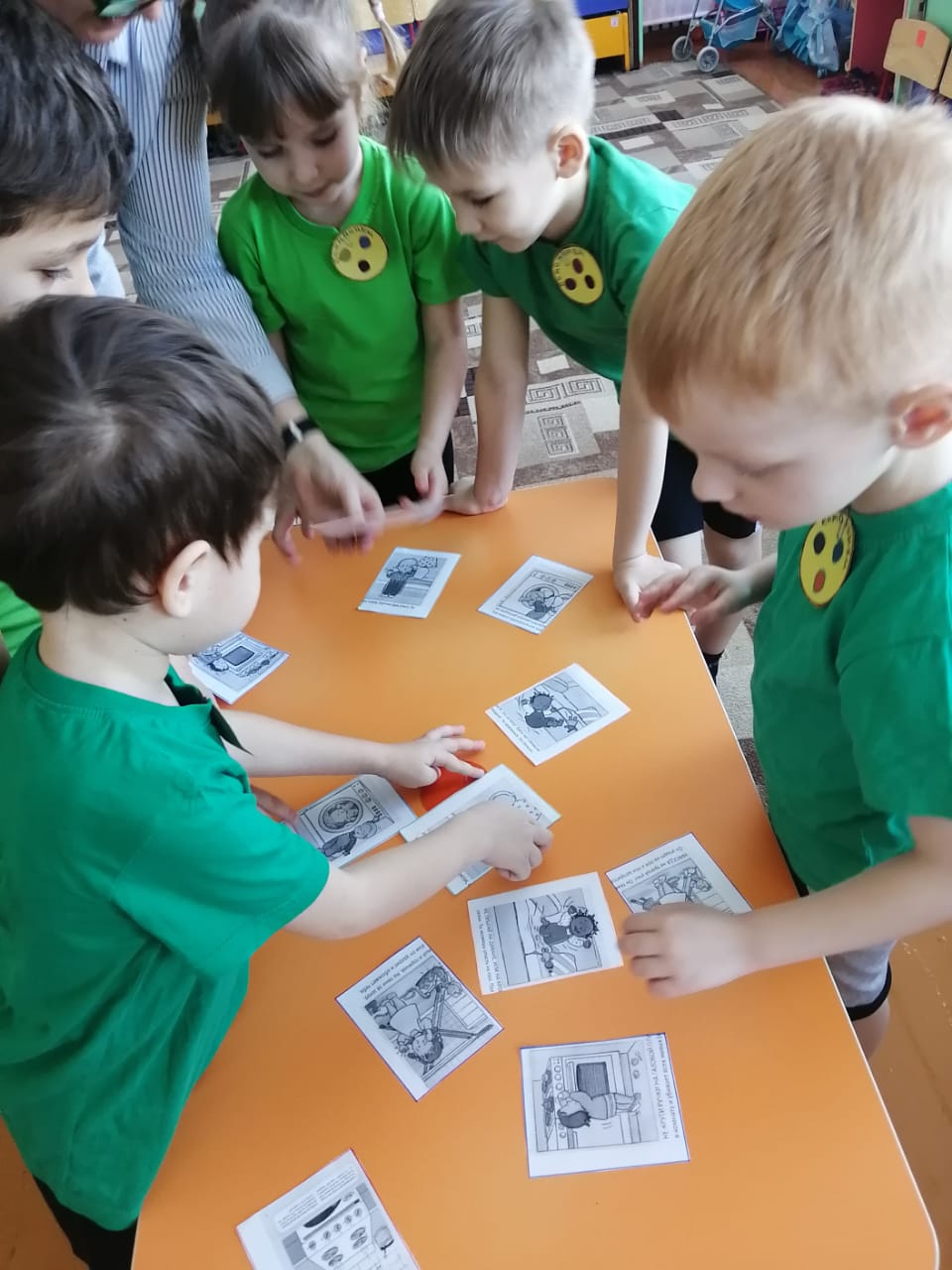 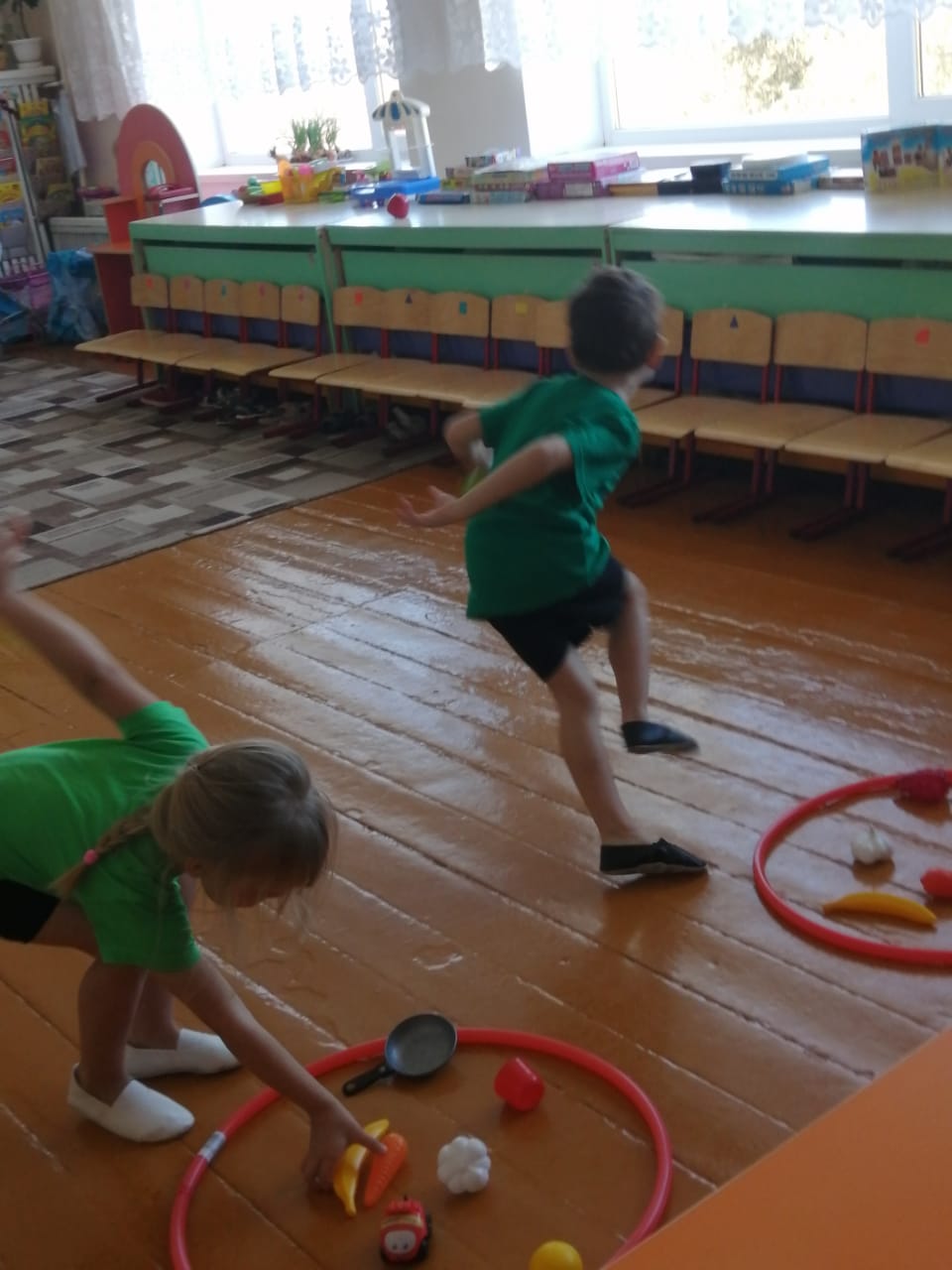 Совместное творчество родителей с детьмистенгазета«Спорт – это здоровье»Задачи:-Вовлечь родителей в творческий процесс, обогатить отношения родителей и детей опытом совместной творческой деятельности.-Развивать творческие способности детей и взрослых.-Налаживание эмоционального контакта.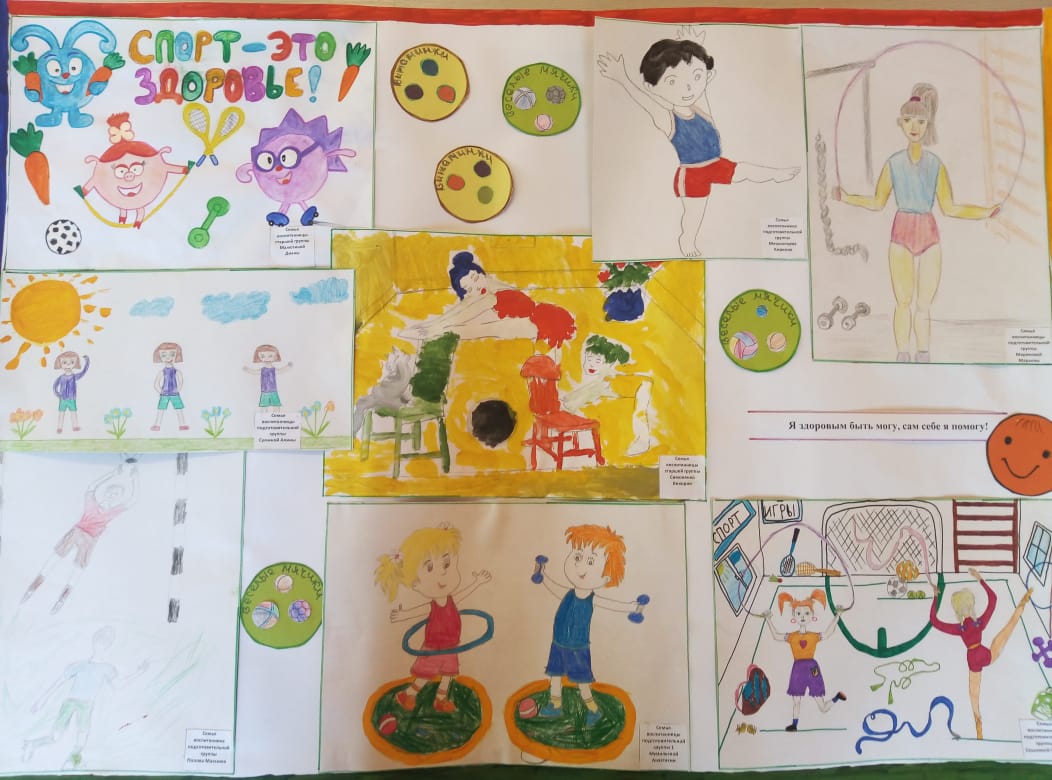 Игра – развлечение «Твори добро - добрые слова»Задачи:-Побуждать детей к активному участию в обсуждении поставленной проблемы (объяснять, рассуждать);-Углублять представление детей о доброте как о ценном, неотъемлемом качестве человека;-Закрепить представления о важности и необходимости использовать «добрые слова» в разговорной речи, вызвать стремление употреблять их.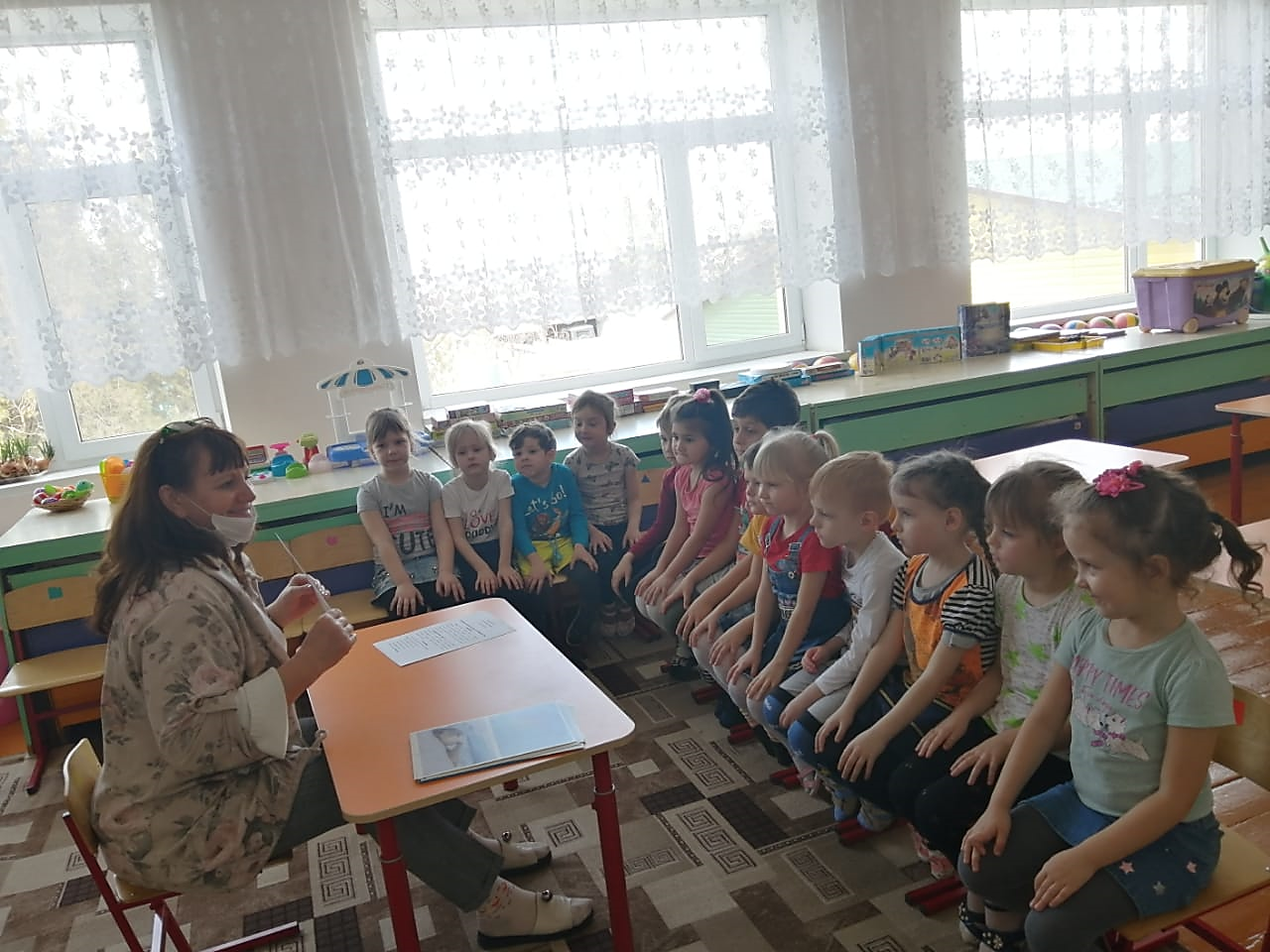 Беседа  «Право ребенка на имя, отчество и фамилию»Задачи:-Дать детям представление о важности права на имя, закрепленное документом «Свидетельство о рождении»; познакомить с понятием отчество, фамилия.- Способствовать развитию правового мировоззрения и нравственных представлений.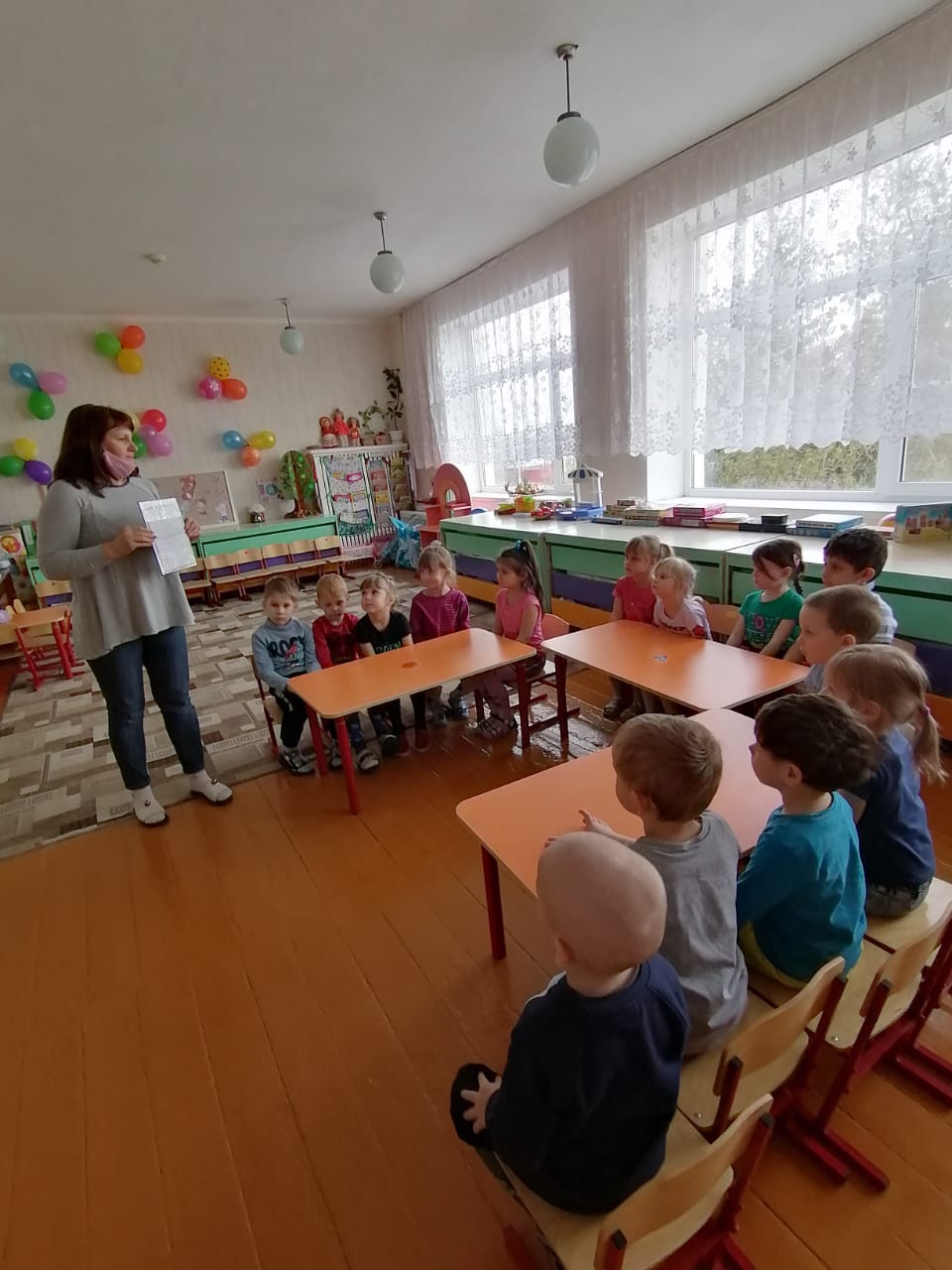 План мероприятий, проведенных в подготовительной группе  ИЗО деятельность«Я рисую свой мир»Консультация для родителей«Здоровье наших детей в наших руках»«Права и обязанности родителей по воспитанию и образованию детей»«Конвенция ООН о правах ребенка»Совместное творчество родителей с детьмистенгазета «Спорт-это здоровье»Игра – викторина «Будь внимательным!»Беседа «У меня есть права»Игра – развлечение «Позови ласково»Знакомство с пословицами и поговорками о семье.Театрализованная деятельность по правилам безопасного поведенияПальчиковый театр «Волк и семеро козлят»ИЗО деятельность  «Я рисую свой мир»Задачи:- Расширять представления детей об окружающей действительности. - Дать возможность детям отразить в изобразительных образах свои впечатления об окружающем мире.- Способствовать развитию коммуникативной сферы и накоплению ребенком социального и когнитивного опыта.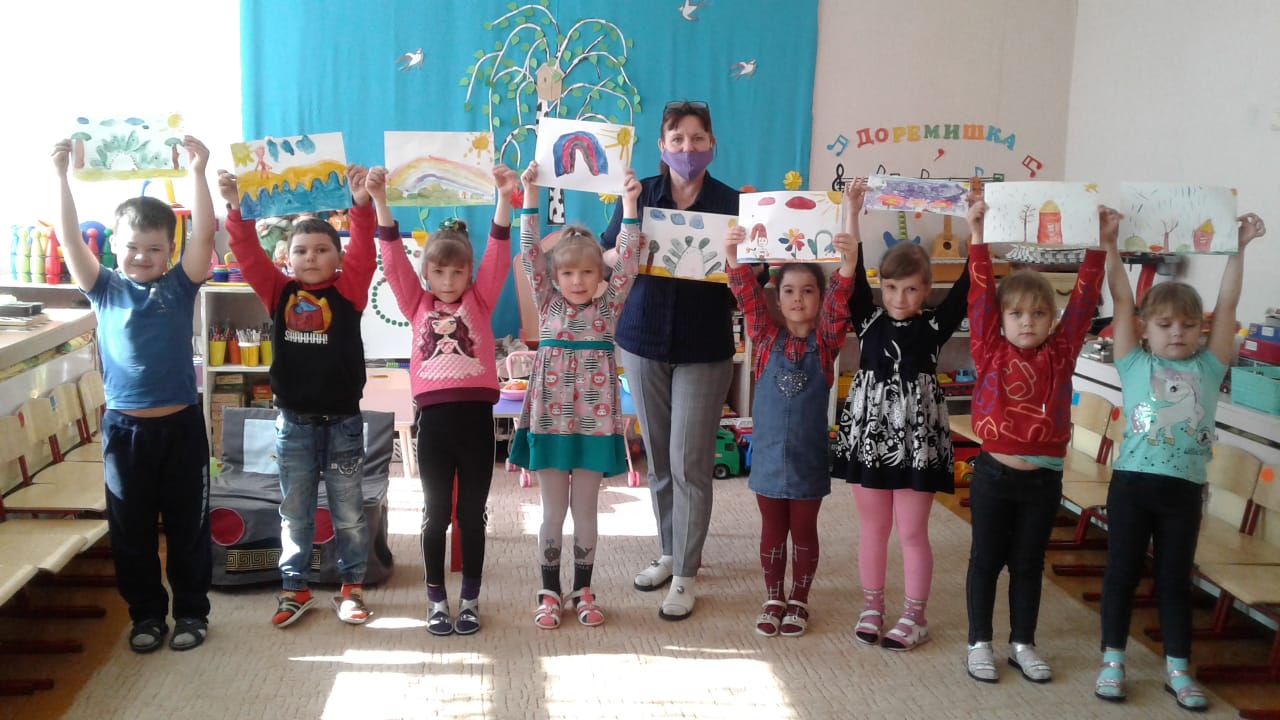 Игра-викторина «Будь внимателен!»Задачи:-Развивать у детей чувство ответственности при соблюдении правил  дорожного движения.-Развивать познавательные процессы, умение ориентироваться в окружающей обстановке, коммуникативные качества личности.-Формировать дружеские, доброжелательные отношения между детьми.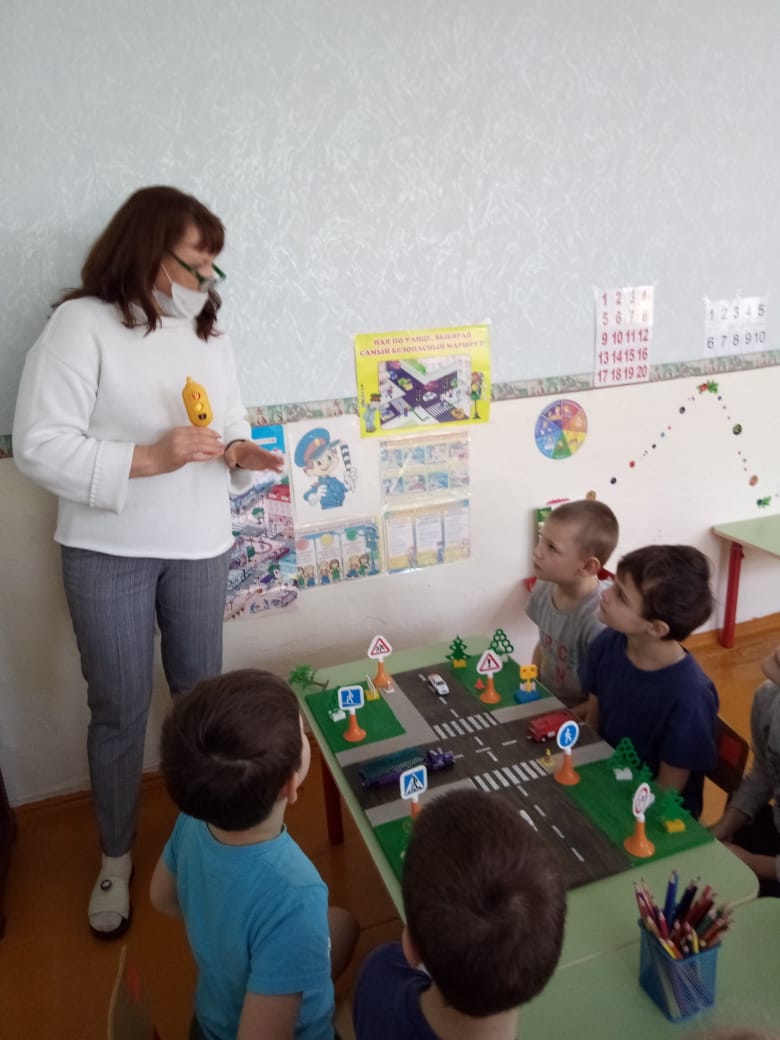 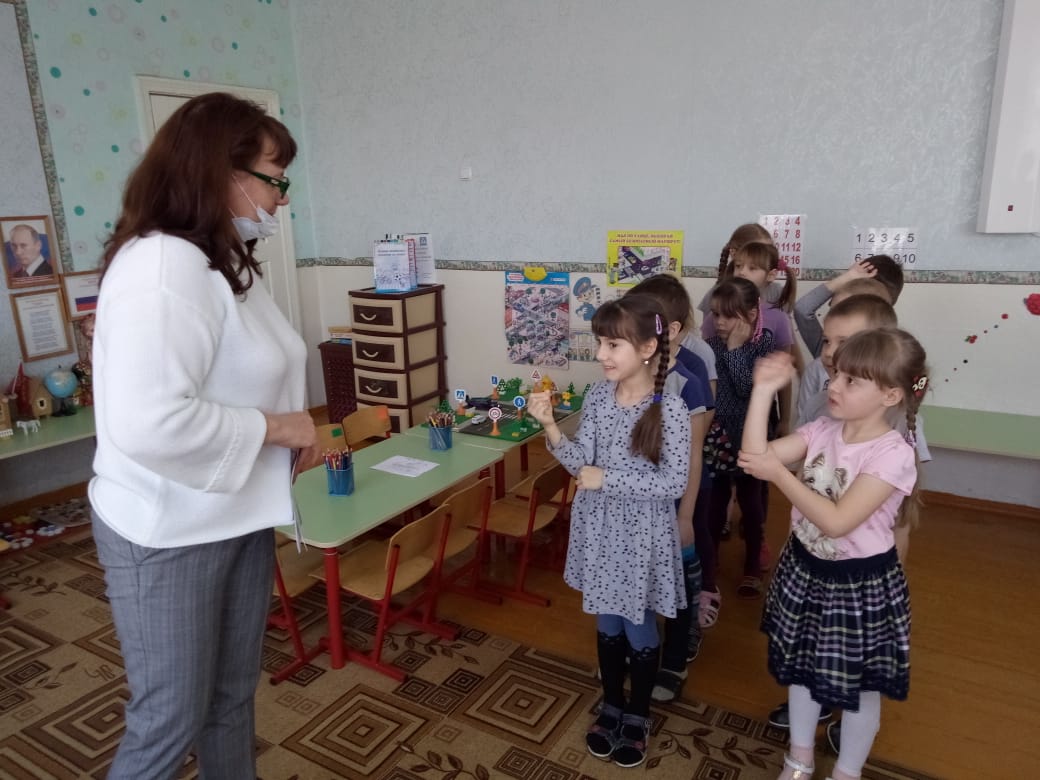 Беседа «У меня есть права»Задачи:-Дать детям представления об их правах и обязанностях.-Развивать чувство собственного достоинства, осознание своих прав и свобод.-Научить уважать достоинства и личные права других людей.-Рассказывать о нормах и правилах поведения, способах взаимодействия со взрослыми и сверстниками.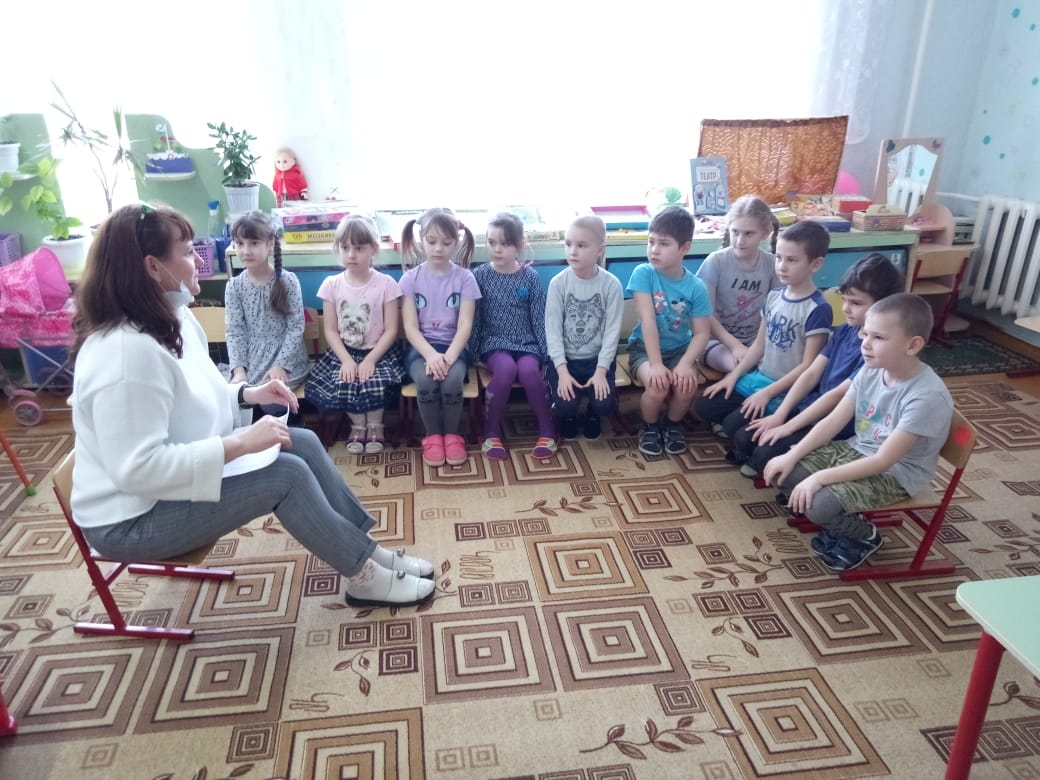 Театрализованная деятельность по правилам безопасного поведенияПальчиковый театр «Волк и семеро козлят»Задачи:- Прививать дошкольникам основы безопасного поведения.- Знакомить детей с последствиями неверного поведения на примере сказочных героев.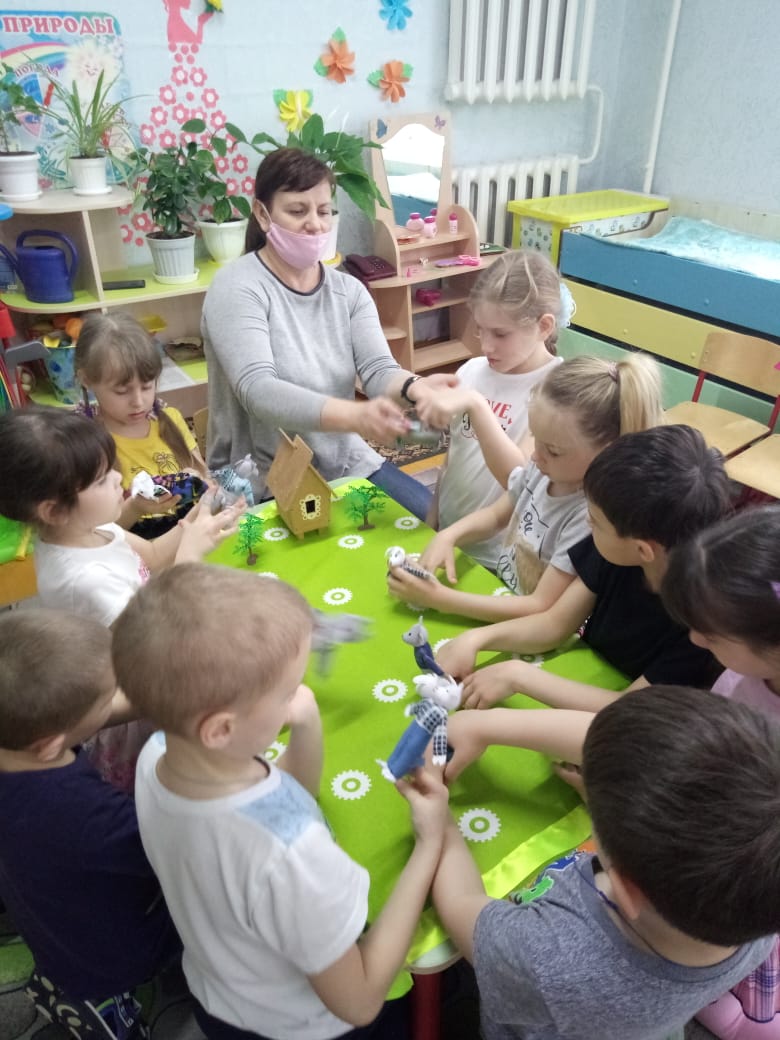 Результаты реализованного проекта-Знание детьми правил о правах и ответственности;-Сформированность коммуникативных умений и навыков;-Знание детьми правил здорового образа жизни;-Знание детьми основных правовых Документов по защите прав ребенка;-У детей формируется чувство собственного достоинства; -Дети пополняют знания о Правилах дорожного движения;-У детей формируется интерес к физическим занятиям.-У детей формируется представление о неверном поведения на примере сказочных героев.Литература:М. Ильин «Машины на нашей улице»;Н. Дедяев «Не играйте на дороге»;Сказка братьев Гримм «Волк и семеро козлят»;Конвенция ООН о правах ребенка от 20.11.1989 года;Беседы о правах ребенка. Методическое пособие для занятий с детьми5-10 лет.-М.: ТЦ Сфера,2007.-144с.